ПРОЄКТ № 1091 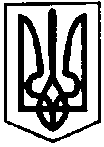 ПЕРВОЗВАНІВСЬКА СІЛЬСЬКА РАДАКРОПИВНИЦЬКОГО РАЙОНУ  КІРОВОГРАДСЬКОЇ ОБЛАСТІ___________ СЕСІЯ ВОСЬМОГО  СКЛИКАННЯРІШЕННЯвід  «__» __________ 20__ року                                                                              №с. ПервозванівкаПро затвердження проекту землеустроющодо відведення земельної ділянки у власність(шляхом безоплатної передачі)гр. Копил Юлії Василівні Відповідно Земельного кодексу України, Закону України «Про землеустрій», Закону України «Про державний земельний кадастр», ст.26 Закону України «Про місцеве самоврядування в Україні», розглянувши проект землеустрою та заслухавши заяву гр. Копил Юлії Василівни від 03.09.2021 року, сільська радаВИРІШИЛА:1.Затвердити проект землеустрою щодо відведення земельної ділянки для ведення особистого селянського господарства (код КВЦПЗД – 01.03.) у власність (шляхом безоплатної передачі) гр. Копил Юлії Василівні  загальною площею 0,8000 га, у тому числі по угіддях: рілля – 0,8000 га із земель сільськогосподарського призначення, кадастровий номер земельної ділянки 3522583900:02:000:2611 за рахунок земель запасу, що перебувають у комунальній власності на території Первозванівської сільської ради Кропивницького району, Кіровоградської області.  2.Передати гр. Копил Юлії Василівні земельну ділянку для ведення особистого селянського господарства (код КВЦПЗД – 01.03) у власність (шляхом безоплатної передачі) загальною площею 0,8000 га із земель сільськогосподарського призначення, кадастровий номер земельної ділянки 3522583900:02:000:2611 за рахунок земель запасу, що перебувають у комунальній власності на території Первозванівської сільської ради Кропивницького району, Кіровоградської області .   3.Здійснити державну реєстрацію права власності на земельну ділянку відповідно до вимог чинного законодавства.4.Землевпоряднику сільської ради внести необхідні зміни в земельно – облікові документи.5. Контроль за виконанням даного рішення покласти на постійну комісію з питань бюджету, фінансів, соціально-економічного розвитку, інвестиційної політики, законності, діяльності ради, депутатської етики, регуляторної політики, регламенту, регулювання земельних відносин, містобудування, комунальної власності, промисловості, будівництва, транспорту, енергетики,   зв’язку, сфери послуг та житлово-комунального господарства. Сільський голова                                                              Прасковія МУДРАКПРОЄКТ № 1092 ПЕРВОЗВАНІВСЬКА СІЛЬСЬКА РАДАКРОПИВНИЦЬКОГО РАЙОНУ  КІРОВОГРАДСЬКОЇ ОБЛАСТІ___________ СЕСІЯ ВОСЬМОГО  СКЛИКАННЯРІШЕННЯвід  «__» __________ 20__ року                                                                              №с. ПервозванівкаПро затвердження проекту землеустроющодо відведення земельної ділянки у власність(шляхом безоплатної передачі)гр. Свищ Денису Миколайовичу  Відповідно Земельного кодексу України, Закону України «Про землеустрій», Закону України «Про державний земельний кадастр», ст.26 Закону України «Про місцеве самоврядування в Україні», розглянувши проект землеустрою та заслухавши заяву гр. Свищ Дениса Миколайовича від 30.08.2021 року, сільська радаВИРІШИЛА:1.Затвердити проект землеустрою щодо відведення земельної ділянки для ведення особистого селянського господарства (код КВЦПЗД – 01.03) у власність (шляхом безоплатної передачі) загальною площею 0,8000 га, у тому числі по угіддях: рілля – 0,8000 га із земель сільськогосподарського призначення, кадастровий номер земельної ділянки 3522583900:02:000:2609 за рахунок земель запасу, що перебувають у комунальній власності на території Первозванівської сільської ради Кропивницького району, Кіровоградської області .  2.Передати гр. Свищ Денису Миколайовичу земельну ділянку для ведення особистого селянського господарства (код КВЦПЗД – 01.03) у власність (шляхом безоплатної передачі) загальною площею 0,8000 га із земель сільськогосподарського призначення, кадастровий номер земельної ділянки 3522583900:02:000:2609 за рахунок земель запасу, що перебувають у комунальній власності на території Первозванівської сільської ради Кропивницького району, Кіровоградської області .   3.Здійснити державну реєстрацію права власності на земельну ділянку відповідно до вимог чинного законодавства.4.Землевпоряднику сільської ради внести необхідні зміни в земельно – облікові документи.5. Контроль за виконанням даного рішення покласти на постійну комісію з питань бюджету, фінансів, соціально-економічного розвитку, інвестиційної політики, законності, діяльності ради, депутатської етики, регуляторної політики, регламенту, регулювання земельних відносин, містобудування, комунальної власності, промисловості, будівництва, транспорту, енергетики,   зв’язку, сфери послуг та житлово-комунального господарства. Сільський голова                                                              Прасковія МУДРАКПРОЄКТ № 1093 ПЕРВОЗВАНІВСЬКА СІЛЬСЬКА РАДАКРОПИВНИЦЬКОГО РАЙОНУ  КІРОВОГРАДСЬКОЇ ОБЛАСТІ___________ СЕСІЯ ВОСЬМОГО  СКЛИКАННЯРІШЕННЯвід  «__» __________ 20__ року                                                                              №с. ПервозванівкаПро затвердження проекту землеустроющодо відведення земельної ділянки у власність(шляхом безоплатної передачі)гр. Петрик Наталі Олександрівні  Відповідно Земельного кодексу України, Закону України «Про землеустрій», Закону України «Про державний земельний кадастр», ст.26 Закону України «Про місцеве самоврядування в Україні», розглянувши проект землеустрою та заслухавши заяву гр. Петрик Наталі Олександрівни від 30.08.2021 року, сільська радаВИРІШИЛА:1.Затвердити проект землеустрою щодо відведення земельної ділянки для ведення особистого селянського господарства (код КВЦПЗД – 01.03) у власність (шляхом безоплатної передачі) гр. Петрик Наталі Олександрівні  загальною площею 0,5266 га, у тому числі по угіддях: рілля – 0,5266 га із земель сільськогосподарського призначення, кадастровий номер земельної ділянки 3522583900:02:000:2588 за рахунок земель запасу, що перебувають у комунальній власності на території Первозванівської сільської ради Кропивницького району, Кіровоградської області.  2.Передати гр. Петрик Наталі Олександрівні земельну ділянку для ведення особистого селянського господарства (код КВЦПЗД – 01.03) у власність (шляхом безоплатної передачі) загальною площею 0,5266 га із земель сільськогосподарського призначення, кадастровий номер земельної ділянки 3522583900:02:000:2588 за рахунок земель запасу, що перебувають у комунальній власності на території Первозванівської сільської ради Кропивницького району, Кіровоградської області.  3.Здійснити державну реєстрацію права власності на земельну ділянку відповідно до вимог чинного законодавства.4.Землевпоряднику сільської ради внести необхідні зміни в земельно – облікові документи.5. Контроль за виконанням даного рішення покласти на постійну комісію з питань бюджету, фінансів, соціально-економічного розвитку, інвестиційної політики, законності, діяльності ради, депутатської етики, регуляторної політики, регламенту, регулювання земельних відносин, містобудування, комунальної власності, промисловості, будівництва, транспорту, енергетики,   зв’язку, сфери послуг та житлово-комунального господарства. Сільський голова                                                              Прасковія МУДРАКПРОЄКТ № 1094 ПЕРВОЗВАНІВСЬКА СІЛЬСЬКА РАДАКРОПИВНИЦЬКОГО РАЙОНУ  КІРОВОГРАДСЬКОЇ ОБЛАСТІ___________ СЕСІЯ ВОСЬМОГО  СКЛИКАННЯРІШЕННЯвід  «__» __________ 20__ року                                                                              №с. ПервозванівкаПро затвердження проекту землеустроющодо відведення земельної ділянки у власність(шляхом безоплатної передачі)гр. Каміненко Тетяні Вікторівні Відповідно Земельного кодексу України, Закону України «Про землеустрій»,   Закону України «Про державний земельний кадастр», ст.26 Закону України «Про місцеве самоврядування в Україні», розглянувши проект землеустрою та заслухавши заяву гр. Каміненко Тетяни Вікторівни від 31.08.2021 року, сільська радаВИРІШИЛА:1.Затвердити проект землеустрою щодо відведення земельної ділянки для ведення особистого селянського господарства (код КВЦПЗД – 01.03) у власність (шляхом безоплатної передачі) гр. Каміненко Тетяні Вікторівні  загальною площею 0,8000 га, у тому числі по угіддях: рілля – 0,8000 га із земель сільськогосподарського призначення, кадастровий номер земельної ділянки 3522583900:02:000:0136 за рахунок земель запасу, що перебувають у комунальній власності на території Первозванівської сільської ради Кропивницького району, Кіровоградської області .  2.Передати гр. Каміненко Тетяні Вікторівні  земельну ділянку для ведення особистого селянського господарства (код КВЦПЗД – 01.03) у власність (шляхом безоплатної передачі) загальною площею 0,8000 га із земель сільськогосподарського призначення, кадастровий номер земельної ділянки 3522583900:02:000:0136 за рахунок земель запасу, що перебувають у комунальній власності на території Первозванівської сільської ради Кропивницького району, Кіровоградської області .  3.Здійснити державну реєстрацію права власності на земельну ділянку відповідно до вимог чинного законодавства.4.Землевпоряднику сільської ради внести необхідні зміни в земельно – облікові документи.5.Контроль за виконанням даного рішення покласти на постійну комісію з питань бюджету, фінансів, соціально-економічного розвитку, інвестиційної політики, законності, діяльності ради, депутатської етики, регуляторної політики, регламенту, регулювання земельних відносин, містобудування, комунальної власності, промисловості, будівництва, транспорту, енергетики,   зв’язку, сфери послуг та житлово-комунального господарства. Сільський голова                                                              Прасковія МУДРАКПРОЄКТ № 1095 ПЕРВОЗВАНІВСЬКА СІЛЬСЬКА РАДАКРОПИВНИЦЬКОГО РАЙОНУ  КІРОВОГРАДСЬКОЇ ОБЛАСТІ___________ СЕСІЯ ВОСЬМОГО  СКЛИКАННЯРІШЕННЯвід  «__» __________ 20__ року                                                                              №с. ПервозванівкаПро затвердження проекту землеустроющодо відведення земельної ділянки у власність(шляхом безоплатної передачі)гр. Свищ Світлані Анатоліївні Відповідно Земельного кодексу України, Закону України «Про землеустрій», Закону України «Про державний земельний кадастр», ст.26 Закону України «Про місцеве самоврядування в Україні», розглянувши проект землеустрою та заслухавши заяву гр. Свищ Світлани Анатоліївни від 30.08.2021 року, сільська радаВИРІШИЛА:1.Затвердити проект землеустрою щодо відведення земельної ділянки для ведення особистого селянського господарства (код КВЦПЗД – 01.03) у власність (шляхом безоплатної передачі) гр. Свищ Світлані Анатоліївні  загальною площею 0,1500 га, у тому числі по угіддях: рілля – 0,1500 га із земель сільськогосподарського призначення, кадастровий номер земельної ділянки 3522583900:51:000:0502 за рахунок земель запасу, що перебувають у комунальній власності на території Первозванівської сільської ради Кропивницького району, Кіровоградської області.  2.Передати гр.  Свищ Світлані Анатоліївні земельну ділянку для ведення особистого селянського господарства (код КВЦПЗД – 01.03) у власність (шляхом безоплатної передачі) загальною площею 0,1500 га із земель сільськогосподарського призначення, кадастровий номер земельної ділянки 3522583900:51:000:0502 за рахунок земель запасу, що перебувають у комунальній власності на території Первозванівської сільської ради Кропивницького району, Кіровоградської області .  3.Здійснити державну реєстрацію права власності на земельну ділянку відповідно до вимог чинного законодавства.4.Землевпоряднику сільської ради внести необхідні зміни в земельно – облікові документи.5. Контроль за виконанням даного рішення покласти на постійну комісію з питань бюджету, фінансів, соціально-економічного розвитку, інвестиційної політики, законності, діяльності ради, депутатської етики, регуляторної політики, регламенту, регулювання земельних відносин, містобудування, комунальної власності, промисловості, будівництва, транспорту, енергетики,   зв’язку, сфери послуг та житлово-комунального господарства. Сільський голова                                                              Прасковія МУДРАКПРОЄКТ № 1096 ПЕРВОЗВАНІВСЬКА СІЛЬСЬКА РАДАКРОПИВНИЦЬКОГО РАЙОНУ  КІРОВОГРАДСЬКОЇ ОБЛАСТІ___________ СЕСІЯ ВОСЬМОГО  СКЛИКАННЯРІШЕННЯвід  «__» __________ 20__ року                                                                              №с. ПервозванівкаПро затвердження проекту землеустроющодо відведення земельної ділянки у власність(шляхом безоплатної передачі)гр. Ухановій Надії ЮхимівніВідповідно Земельного кодексу України, Закону України «Про землеустрій», Закону України «Про державний земельний кадастр», ст.26 Закону України «Про місцеве самоврядування в Україні», розглянувши проект землеустрою та заслухавши заяву гр. Уханової Надії Юхимівни від 31.08.2021 року, сільська радаВИРІШИЛА:1.Затвердити проект землеустрою щодо відведення земельної ділянки для ведення особистого селянського господарства (код КВЦПЗД – 01.03) у власність (шляхом безоплатної передачі) гр. Ухановій Надії Юхимівні  загальною площею 0,2500 га, у тому числі по угіддях: рілля – 0,2500 га із земель сільськогосподарського призначення, кадастровий номер земельної ділянки 3522583900:02:000:2620 за рахунок земель запасу, що перебувають у комунальній власності на території Первозванівської сільської ради Кропивницького району, Кіровоградської області .  2.Передати гр. Ухановій Надії Юхимівні земельну ділянку для ведення особистого селянського господарства (код КВЦПЗД – 01.03) у власність (шляхом безоплатної передачі) загальною площею 0,2500 га із земель сільськогосподарського призначення, кадастровий номер земельної ділянки 3522583900:02:000:2620 за рахунок земель запасу, що перебувають у комунальній власності на території Первозванівської сільської ради Кропивницького району, Кіровоградської області .  3.Здійснити державну реєстрацію права власності на земельну ділянку відповідно до вимог чинного законодавства.4.Землевпоряднику сільської ради внести необхідні зміни в земельно – облікові документи.5. Контроль за виконанням даного рішення покласти на постійну комісію з питань бюджету, фінансів, соціально-економічного розвитку, інвестиційної політики, законності, діяльності ради, депутатської етики, регуляторної політики, регламенту, регулювання земельних відносин, містобудування, комунальної власності, промисловості, будівництва, транспорту, енергетики,   зв’язку, сфери послуг та житлово-комунального господарства. Сільський голова                                                              Прасковія МУДРАКПРОЄКТ № 1097 ПЕРВОЗВАНІВСЬКА СІЛЬСЬКА РАДАКРОПИВНИЦЬКОГО РАЙОНУ  КІРОВОГРАДСЬКОЇ ОБЛАСТІ___________ СЕСІЯ ВОСЬМОГО  СКЛИКАННЯРІШЕННЯвід  «__» __________ 20__ року                                                                              №с. ПервозванівкаПро затвердження проекту землеустроющодо відведення земельної ділянки у власність(шляхом безоплатної передачі) гр. Степановій Віті МиколаївніВідповідно Земельного кодексу України, Закону України «Про землеустрій», Закону України «Про державний земельний кадастр», ст.26 Закону України «Про місцеве самоврядування в Україні», розглянувши проект землеустрою та заслухавши заяву гр. Степанової Віти Миколаївни від 14.09.2021 року, сільська радаВИРІШИЛА:1.Затвердити проект землеустрою щодо відведення земельної ділянки для ведення особистого селянського господарства (код КВЦПЗД – 01.03) у власність (шляхом безоплатної передачі) гр. Степановій Віті Миколаївні загальною площею 1,7932 га, у тому числі по угіддях: рілля – 1,7932 га із земель сільськогосподарського призначення, кадастровий номер земельної ділянки 3522583900:02:000:0147 за рахунок земель запасу, що перебувають у комунальній власності на території Первозванівської сільської ради Кропивницького району, Кіровоградської області .  2.Передати гр.  Степановій Віті Миколаївні  земельну ділянку для ведення особистого селянського господарства (код КВЦПЗД – 01.03) у власність (шляхом безоплатної передачі) загальною площею 1,7932 га із земель сільськогосподарського призначення, кадастровий номер земельної ділянки 3522583900:02:000:0147 за рахунок земель запасу, що перебувають у комунальній власності на території Первозванівської сільської ради Кропивницького району, Кіровоградської області .   3.Здійснити державну реєстрацію права власності на земельну ділянку відповідно до вимог чинного законодавства.4.Землевпоряднику сільської ради внести необхідні зміни в земельно – облікові документи.5. Контроль за виконанням даного рішення покласти на постійну комісію з питань бюджету, фінансів, соціально-економічного розвитку, інвестиційної політики, законності, діяльності ради, депутатської етики, регуляторної політики, регламенту, регулювання земельних відносин, містобудування, комунальної власності, промисловості, будівництва, транспорту, енергетики,   зв’язку, сфери послуг та житлово-комунального господарства. Сільський голова                                                              Прасковія МУДРАКПРОЄКТ № 1098 ПЕРВОЗВАНІВСЬКА СІЛЬСЬКА РАДАКРОПИВНИЦЬКОГО РАЙОНУ  КІРОВОГРАДСЬКОЇ ОБЛАСТІ___________ СЕСІЯ ВОСЬМОГО  СКЛИКАННЯРІШЕННЯвід  «__» __________ 20__ року                                                                              №с. ПервозванівкаПро затвердження проекту землеустроющодо відведення земельної ділянки у власність(шляхом безоплатної передачі)гр. Ауліній Наталії ОлександрівніВідповідно Земельного кодексу України, Закону України «Про землеустрій»,   Закону України «Про державний земельний кадастр», ст.26 Закону України «Про місцеве самоврядування в Україні», розглянувши проект землеустрою та заслухавши заяву гр. Ауліної Наталії Олександрівни від 16.09.2021 року, сільська радаВИРІШИЛА:1.Затвердити проект землеустрою щодо відведення земельної ділянки для ведення особистого селянського господарства (код КВЦПЗД – 01.03) у власність (шляхом безоплатної передачі) гр. Ауліній Наталії Олександрівні загальною площею 0,8000 га, у тому числі по угіддях: рілля – 0,8000 га із земель сільськогосподарського призначення, кадастровий номер земельної ділянки 3522583900:02:000:2572 за рахунок земель запасу, що перебувають у комунальній власності на території Первозванівської сільської ради Кропивницького району, Кіровоградської області .  2.Передати гр. Ауліній Наталії Олександрівні земельну ділянку для ведення особистого селянського господарства (код КВЦПЗ – 01.03) у власність (шляхом безоплатної передачі) загальною площею 0,8000 га із земель сільськогосподарського призначення, кадастровий номер земельної ділянки 3522583900:02:000:2572 за рахунок земель запасу, що перебувають у комунальній власності на території Первозванівської сільської ради Кропивницького району, Кіровоградської області .   3.Здійснити державну реєстрацію права власності на земельну ділянку відповідно до вимог чинного законодавства.4.Землевпоряднику сільської ради внести необхідні зміни в земельно – облікові документи.5. Контроль за виконанням даного рішення покласти на постійну комісію з питань бюджету, фінансів, соціально-економічного розвитку, інвестиційної політики, законності, діяльності ради, депутатської етики, регуляторної політики, регламенту, регулювання земельних відносин, містобудування, комунальної власності, промисловості, будівництва, транспорту, енергетики,   зв’язку, сфери послуг та житлово-комунального господарства. Сільський голова                                                              Прасковія МУДРАКПРОЄКТ № 1099 ПЕРВОЗВАНІВСЬКА СІЛЬСЬКА РАДАКРОПИВНИЦЬКОГО РАЙОНУ  КІРОВОГРАДСЬКОЇ ОБЛАСТІ___________ СЕСІЯ ВОСЬМОГО  СКЛИКАННЯРІШЕННЯвід  «__» __________ 20__ року                                                                              №с. ПервозванівкаПро затвердження проекту землеустроющодо відведення земельної ділянки у власність(шляхом безоплатної передачі)гр. Ауліну Миколі МиколайовичуВідповідно Земельного кодексу України, Закону України «Про землеустрій», Закону України «Про державний земельний кадастр», ст.26 Закону України «Про місцеве самоврядування в Україні», розглянувши проект землеустрою та заслухавши заяву гр. Ауліна Миколи Миколайовича від 16.09.2021 року, сільська радаВИРІШИЛА:1.Затвердити проект землеустрою щодо відведення земельної ділянки для ведення особистого селянського господарства (код КВЦПЗД – 01.03) у власність (шляхом безоплатної передачі) гр. Ауліну Миколі Миколайовичу загальною площею 0,8000 га, у тому числі по угіддях: рілля – 0,8000 га із земель сільськогосподарського призначення, кадастровий номер земельної ділянки 3522583900:02:000:2571 за рахунок земель запасу, що перебувають у комунальній власності на території Первозванівської сільської ради Кропивницького району, Кіровоградської області .  2.Передати гр. Ауліну Миколі Миколайовичу земельну ділянку для ведення особистого селянського господарства (код КВЦПЗД – 01.03.) у власність (шляхом безоплатної передачі) загальною площею 0,8000 га із земель сільськогосподарського призначення, кадастровий номер земельної ділянки 3522583900:02:000:2571 за рахунок земель запасу, що перебувають у комунальній власності на території Первозванівської сільської ради Кропивницького району, Кіровоградської області .   3.Здійснити державну реєстрацію права власності на земельну ділянку відповідно до вимог чинного законодавства.4.Землевпоряднику сільської ради внести необхідні зміни в земельно – облікові документи.5. Контроль за виконанням даного рішення покласти на постійну комісію з питань бюджету, фінансів, соціально-економічного розвитку, інвестиційної політики, законності, діяльності ради, депутатської етики, регуляторної політики, регламенту, регулювання земельних відносин, містобудування, комунальної власності, промисловості, будівництва, транспорту, енергетики,   зв’язку, сфери послуг та житлово-комунального господарства. Сільський голова                                                              Прасковія МУДРАКПРОЄКТ № 1100 ПЕРВОЗВАНІВСЬКА СІЛЬСЬКА РАДАКРОПИВНИЦЬКОГО РАЙОНУ  КІРОВОГРАДСЬКОЇ ОБЛАСТІ___________ СЕСІЯ ВОСЬМОГО  СКЛИКАННЯРІШЕННЯвід  «__» __________ 20__ року                                                                              №с. ПервозванівкаПро затвердження проекту землеустроющодо відведення земельних ділянок у власність(шляхом безоплатної передачі) гр. Івасте Юрію АйвовичуВідповідно Земельного кодексу України, Закону України «Про землеустрій», Закону України «Про державний земельний кадастр»,  ст.26 Закону України «Про місцеве самоврядування в Україні», розглянувши проект землеустрою та заслухавши заяву гр. Івасте Юрія Айвовича від 20.09.2021 року, сільська радаВИРІШИЛА:1.Затвердити проект землеустрою щодо відведення земельної ділянки у власність (шляхом безоплатної передачі) гр. Івасте Юрію Айвовичу   загальною площею 0,2816 га, у тому числі по угіддях: 0,2500 га – для будівництва і обслуговування житлового будинку, господарських будівель і споруд (присадибна ділянка), (код КВЦПЗД – 02.01) кадастровий номер земельної ділянки 3522583900:51:000:0482 за рахунок земель житлової та громадської забудови що перебувають у комунальній власності та ріллі - 0,0316 га для ведення особистого селянського господарства (код КВЦПЗД – 01.03) кадастровий номер земельної ділянки 3522583900:51:000:0480 за рахунок сільськогосподарського призначення, що перебувають у запасі комунальної власності за адресою: вул. Зарічна,34 с.Клинці Кропивницького району Кіровоградської області. 2.Передати гр. Івасте Юрію Айвовичу земельну ділянку у власність загальною площею 0,2816 га у тому числі по угіддях: 0,2500 га для будівництва і обслуговування житлового будинку, господарських будівель і споруд (присадибна ділянка), (код КВЦПЗД – 02.01), кадастровий номер земельної ділянки  3522583900:51:000:0482 за рахунок земель житлової та громадської забудови що перебувають у комунальній власності та ріллі - 0,0316 га для ведення особистого селянського господарства (код КВЦПЗД – 01.03.) кадастровий номер земельної ділянки 3522583900:51:000:0480 за рахунок сільськогосподарського призначення, що перебувають у запасі комунальної власності за адресою: вул.Зарічна,34 с.Клинці Кропивницького району Кіровоградської області. 3.Здійснити державну реєстрацію права власності на земельну ділянку відповідно до вимог чинного законодавства.4.Землевпоряднику сільської ради внести необхідні зміни в земельно – облікові документи.5. Контроль за виконанням даного рішення покласти на постійну комісію з питань бюджету, фінансів, соціально-економічного розвитку, інвестиційної політики, законності, діяльності ради, депутатської етики, регуляторної політики, регламенту, регулювання земельних відносин, містобудування, комунальної власності, промисловості, будівництва, транспорту, енергетики, зв’язку, сфери послуг та житлово-комунального господарства.Сільський голова                                                                   Прасковія МУДРАКПРОЄКТ № 1101 ПЕРВОЗВАНІВСЬКА СІЛЬСЬКА РАДАКРОПИВНИЦЬКОГО РАЙОНУ  КІРОВОГРАДСЬКОЇ ОБЛАСТІ___________ СЕСІЯ ВОСЬМОГО  СКЛИКАННЯРІШЕННЯвід  «__» __________ 20__ року                                                                              №с. ПервозванівкаПро затвердження проекту землеустроющодо відведення земельних ділянок у власність(шляхом безоплатної передачі) гр. Кравцову Костянтину ЯковичуВідповідно Земельного кодексу України, Закону України «Про землеустрій», Закону України «Про державний земельний кадастр»,  ст.26 Закону України «Про місцеве самоврядування в Україні», розглянувши проект землеустрою та заслухавши заяву гр. Кравцова Костянтина Яковича від 23.09.2021 року, сільська радаВИРІШИЛА:1.Затвердити проект землеустрою щодо відведення земельної ділянки у власність (шляхом безоплатної передачі) гр. Кравцову Костянтину Яковичу   загальною площею 0,5747га, у тому числі по угіддях: 0,2500 га – для будівництва і обслуговування житлового будинку, господарських будівель і споруд (присадибна ділянка), (код КВЦПЗД – 02.01) кадастровий номер земельної ділянки 3522583900:51:000:0308 за рахунок земель житлової та громадської забудови що перебувають у комунальній власності та рілля - 0,3247 га для ведення особистого селянського господарства (код КВЦПЗ – 01.03)кадастровий номер земельної ділянки 3522583900:51:000:0307 за рахунок сільськогосподарського призначення, що перебувають у запасі комунальної власності за адресою: вул. Зарічна,40   с. Клинці Кропивницького району Кіровоградської області. 2.Передати гр. Кравцову Костянтину Яковичу земельну ділянку у власність загальною площею 0,5747га у тому числі по угіддях: 0,2500 га для будівництва і обслуговування житлового будинку, господарських будівель і споруд (присадибна ділянка), (код КВЦПЗД – 02.01), кадастровий номер земельної ділянки  3522583900:51:000:0308 за рахунок земель житлової та громадської забудови що перебувають у комунальній власності та ріллі - 0,3247 га для ведення особистого селянського господарства (код КВЦПЗД – 01.03) кадастровий номер земельної ділянки 3522583900:51:000:0307 за рахунок сільськогосподарського призначення, що перебувають у запасі комунальної власності за адресою: вул.Зарічна,40 с. Клинці Кропивницького району Кіровоградської області. 3.Здійснити державну реєстрацію права власності на земельну ділянку відповідно до вимог чинного законодавства.4.Землевпоряднику сільської ради внести необхідні зміни в земельно – облікові документи.5. Контроль за виконанням даного рішення покласти на постійну комісію з питань бюджету, фінансів, соціально-економічного розвитку, інвестиційної політики, законності, діяльності ради, депутатської етики, регуляторної політики, регламенту, регулювання земельних відносин, містобудування, комунальної власності, промисловості, будівництва, транспорту, енергетики, зв’язку, сфери послуг та житлово-комунального господарства.Сільський голова                                                                  Прасковія МУДРАК ПРОЄКТ № 1102 ПЕРВОЗВАНІВСЬКА СІЛЬСЬКА РАДАКРОПИВНИЦЬКОГО РАЙОНУ  КІРОВОГРАДСЬКОЇ ОБЛАСТІ___________ СЕСІЯ ВОСЬМОГО  СКЛИКАННЯРІШЕННЯвід  «__» __________ 20__ року                                                                              №с. ПервозванівкаПро затвердження проекту землеустроющодо відведення земельної ділянки у власність(шляхом безоплатної передачі) гр. Ткаченко Сергію МиколайовичуВідповідно  Земельного кодексу України,  Закону України «Про землеустрій», Закону України «Про державний земельний кадастр»,  ст.26 Закону України «Про місцеве самоврядування в Україні», розглянувши проект землеустрою та заслухавши заяву гр. Ткаченка Сергія Миколайовича  від 21.09.2021 року, сільська радаВИРІШИЛА:1.Затвердити проект землеустрою щодо відведення земельної ділянки у власність (шляхом безоплатної передачі) гр. Ткаченко Сергію Миколайовичу загальною площею 0,1200 га, у тому числі по угіддях: 0,1200 га, для індивідуального садівництва (код КВЦПЗД - 01.05) із земель сільськогосподарського призначення кадастровий номер земельної ділянки  3522583900:51:000:0509 за рахунок земель запасу, що перебувають в комунальній власності за адресою: вул. Набережна,1 с. Клинці Кропивницького району Кіровоградської області.2. Передати гр. Ткаченко Сергію Миколайовичу у власність (шляхом безоплатної передачі) земельну ділянку загальною площею 0,1200 га , у тому числі по угіддях: 0,1200 га, для індивідуального садівництва (код КВЦПЗД -01.05) із земель сільськогосподарського призначення кадастровий номер земельної ділянки  3522583900:51:000:0509 за рахунок земель запасу, що перебувають в комунальній власності за адресою: вул.Набережна,1 с. Клинці Кропивницького району Кіровоградської області. 3.Здійснити державну реєстрацію права власності на земельну ділянку відповідно до вимог чинного законодавства.4.Землевпоряднику сільської ради внести необхідні зміни в земельно – облікові документи.5.Контроль за виконанням даного рішення покласти на постійну комісію з питань бюджету, фінансів, соціально-економічного розвитку, інвестиційної політики, законності, діяльності ради, депутатської етики, регуляторної політики, регламенту, регулювання земельних відносин, містобудування, комунальної власності, промисловості, будівництва, транспорту, енергетики, зв’язку, сфери послуг та житлово-комунального господарства.Сільський голова					              Прасковія МУДРАК ПРОЄКТ № 1103 ПЕРВОЗВАНІВСЬКА СІЛЬСЬКА РАДАКРОПИВНИЦЬКОГО РАЙОНУ  КІРОВОГРАДСЬКОЇ ОБЛАСТІ___________ СЕСІЯ ВОСЬМОГО  СКЛИКАННЯРІШЕННЯвід  «__» __________ 20__ року                                                                              №с. ПервозванівкаПро затвердження проекту землеустроющодо відведення земельної ділянки у власність(шляхом безоплатної передачі)гр. Семидітній Світлані Валеріївні Відповідно Земельного кодексу України, Закону України «Про землеустрій», Закону України «Про державний земельний кадастр», ст.26 Закону України «Про місцеве самоврядування в Україні», розглянувши проект землеустрою та заслухавши заяву гр. Семидітної Світлани Валеріївни від 23.09.2021 року, сільська радаВИРІШИЛА:1.Затвердити проект землеустрою щодо відведення земельної ділянки для ведення особистого селянського господарства (код КВЦПЗД – 01.03) у власність (шляхом безоплатної передачі) гр. Семидітній Світлані Валеріївні загальною площею 0,4000 га, у тому числі по угіддях: рілля – 0,4000 га із земель сільськогосподарського призначення, кадастровий номер земельної ділянки 3522583900:02:000:2552 за рахунок земель запасу, що перебувають у комунальній власності на території Первозванівської сільської ради Кропивницького району, Кіровоградської області .  2.Передати гр. Семидітній Світлані Валеріївні земельну ділянку для ведення особистого селянського господарства (код КВЦПЗД – 01.03) у власність (шляхом безоплатної передачі) загальною площею 0.4000 га із земель сільськогосподарського призначення, кадастровий номер земельної ділянки 3522583900:02:000:2552 за рахунок земель запасу, що перебувають у комунальній власності на території Первозванівської сільської ради Кропивницького району, Кіровоградської області .   3.Здійснити державну реєстрацію права власності на земельну ділянку відповідно до вимог чинного законодавства.4.Землевпоряднику сільської ради внести необхідні зміни в земельно – облікові документи.5. Контроль за виконанням даного рішення покласти на постійну комісію з питань бюджету, фінансів, соціально-економічного розвитку, інвестиційної політики, законності, діяльності ради, депутатської етики, регуляторної політики, регламенту, регулювання земельних відносин, містобудування, комунальної власності, промисловості, будівництва, транспорту, енергетики,   зв’язку, сфери послуг та житлово-комунального господарства. Сільський голова                                                              Прасковія МУДРАКПРОЄКТ № 1104 ПЕРВОЗВАНІВСЬКА СІЛЬСЬКА РАДАКРОПИВНИЦЬКОГО РАЙОНУ  КІРОВОГРАДСЬКОЇ ОБЛАСТІ___________ СЕСІЯ ВОСЬМОГО  СКЛИКАННЯРІШЕННЯвід  «__» __________ 20__ року                                                                              №с. ПервозванівкаПро затвердження проекту землеустроющодо відведення земельної ділянки у власність(шляхом безоплатної передачі)гр. Ляшенко Тетяні ВікторівніВідповідно Земельного кодексу України, Закону України «Про землеустрій», Закону України «Про державний земельний кадастр», ст.26 Закону України «Про місцеве самоврядування в Україні», розглянувши проект землеустрою та заслухавши заяву гр. Ляшенко Тетяни Вікторівни від 04.10.2021 року, сільська радаВИРІШИЛА:1.Затвердити проект землеустрою щодо відведення земельної ділянки у власність (шляхом безоплатної передачі) гр. Ляшенко Тетяні Вікторівні загальною площею 0,4000 га, у тому числі по угіддях: рілля – 0,4000 га для ведення особистого селянського господарства (код КВЦПЗД – 01.03) із земель сільськогосподарського призначення, кадастровий номер земельної ділянки 3522583900:02:000:2612 за рахунок земель запасу, що перебувають у комунальній власності на території Первозванівської сільської ради Кропивницького району, Кіровоградської області.  2.Передати гр. Ляшенко Тетяні Вікторівні у власність (шляхом безоплатної передачі) земельну ділянку для ведення особистого селянського господарства (код КВЦПЗД – 01.03) загальною площею 0,4000 га, у тому числі по угіддях: рілля – 0,4000 га із земель сільськогосподарського призначення, кадастровий номер земельної ділянки 3522583900:02:000:2612 за рахунок земель запасу, що перебувають у комунальній власності на території Первозванівської сільської ради Кропивницького району, Кіровоградської області.  3.Здійснити державну реєстрацію права власності на земельну ділянку відповідно до вимог чинного законодавства.4.Землевпоряднику сільської ради внести необхідні зміни в земельно – облікові документи.5.Контроль за виконанням даного рішення покласти на постійну комісію з питань бюджету, фінансів, соціально-економічного розвитку, інвестиційної політики, законності, діяльності ради, депутатської етики, регуляторної політики, регламенту, регулювання земельних відносин, містобудування, комунальної власності, промисловості, будівництва, транспорту, енергетики, зв’язку, сфери послуг та житлово-комунального господарства. Сільський голова                                                             Прасковія МУДРАКПРОЄКТ № 1105 ПЕРВОЗВАНІВСЬКА СІЛЬСЬКА РАДАКРОПИВНИЦЬКОГО РАЙОНУ  КІРОВОГРАДСЬКОЇ ОБЛАСТІ___________ СЕСІЯ ВОСЬМОГО  СКЛИКАННЯРІШЕННЯвід  «__» __________ 20__ року                                                                              №с. ПервозванівкаПро затвердження проекту землеустроющодо відведення земельної ділянки у власність(шляхом безоплатної передачі)гр. Крутікову Андрію ВолодимировичуВідповідно Земельного кодексу України, Закону України «Про землеустрій», Закону України «Про державний земельний кадастр», ст.26 Закону України «Про місцеве самоврядування в Україні», розглянувши проект землеустрою та заслухавши заяву гр. Крутікова Андрія Володимировича від 04.10.2021 року, сільська радаВИРІШИЛА:1.Затвердити проект землеустрою щодо відведення земельної ділянки у власність (шляхом безоплатної передачі) гр. Крутікову Андрію Володимировичу  загальною площею 0,2200 га, у тому числі по угіддях: рілля – 0,2200 га для ведення особистого селянського господарства (код КВЦПЗД – 01.03) із земель сільськогосподарського призначення, кадастровий номер земельної ділянки 3522583900:51:000:0512 за рахунок земель запасу, що перебувають у комунальній власності за адресою: вул. Шевченка,8 с. Клинці на території Первозванівської сільської ради Кропивницького району, Кіровоградської області.  2.Передати гр. Крутікову Андрію Володимировичу  у власність (шляхом безоплатної передачі) земельну ділянку для ведення особистого селянського господарства (код КВЦПЗД – 01.03) загальною площею 0,2200 га, у тому числі по угіддях: рілля – 0,2200 га із земель сільськогосподарського призначення, кадастровий номер земельної ділянки 3522583900:51:000:0512 за рахунок земель запасу, що перебувають у комунальній власності на території Первозванівської сільської ради Кропивницького району, Кіровоградської області.  3.Здійснити державну реєстрацію права власності на земельну ділянку відповідно до вимог чинного законодавства.4.Землевпоряднику сільської ради внести необхідні зміни в земельно – облікові документи.5.Контроль за виконанням даного рішення покласти на постійну комісію з питань бюджету, фінансів, соціально-економічного розвитку, інвестиційної політики, законності, діяльності ради, депутатської етики, регуляторної політики, регламенту, регулювання земельних відносин, містобудування, комунальної власності, промисловості, будівництва, транспорту, енергетики, зв’язку, сфери послуг та житлово-комунального господарства. Сільський голова                                                             Прасковія МУДРАК